Чтение 26.11.2020                                                                                                                                          КатяНайди и обведи букву «С»А   С   О   З   Д   Р   Ы    Ч   Я   З   С   Ж   Э    З   В   С   Й   Ф   Е   З   Ш  С Чтение 26.11.2020                                                                                                                                          КатяСоедини.З                       СЗА, МЕ, ДО, ЛЯ, ВА, ЗУ, СЫ, БЭ, СЯ, ЗЫ, ЧЕ, СИ, ТЫ, МЫ, КЕ, СУЧтение 26.11.2020                                                                                                                                          КатяНайди и обведи картинки с буквой «С» 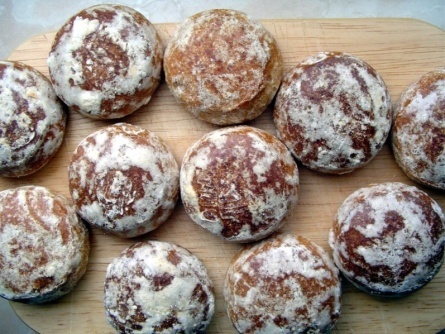 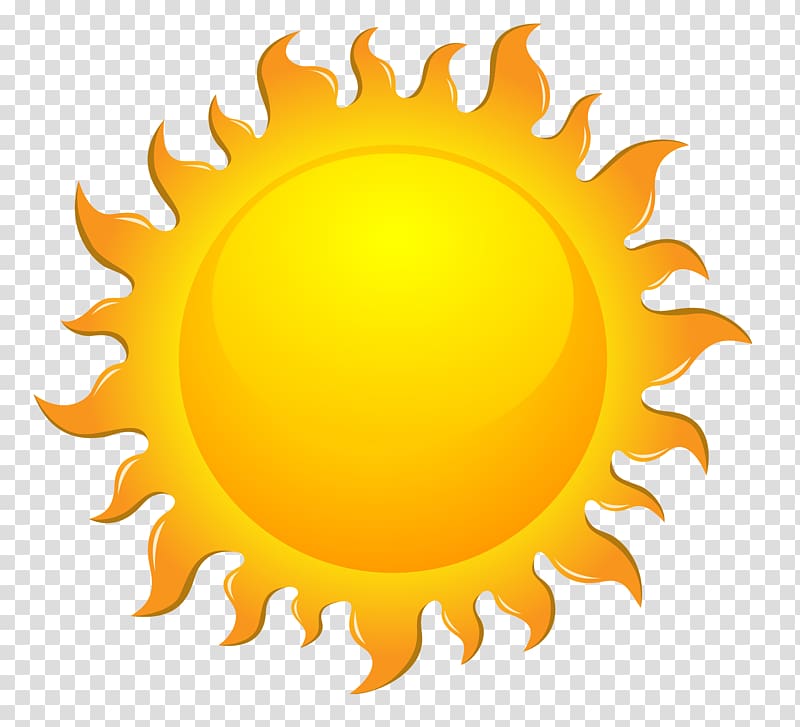 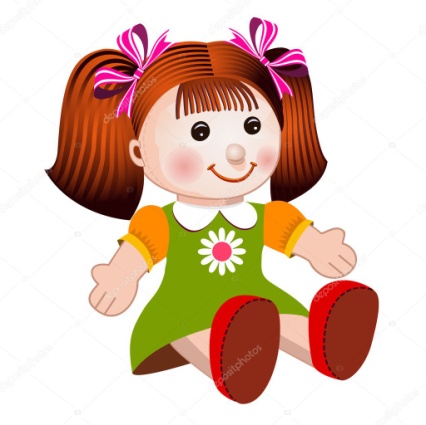 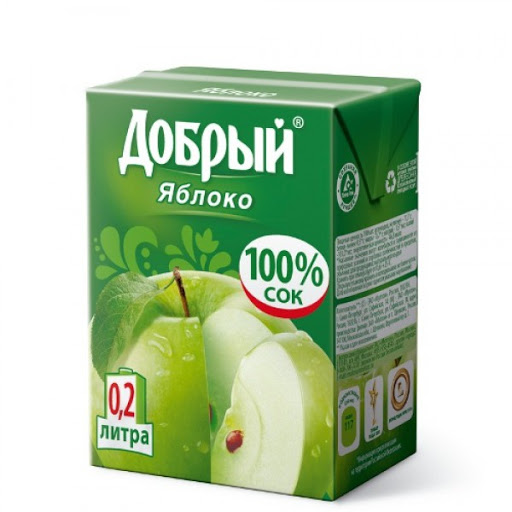 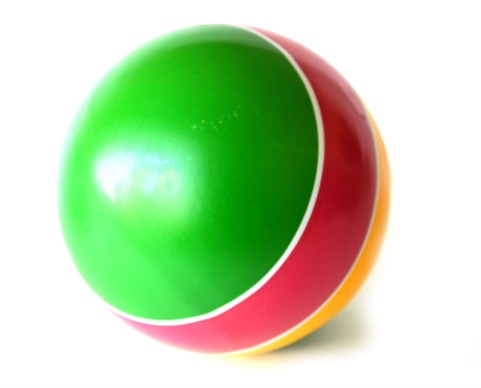 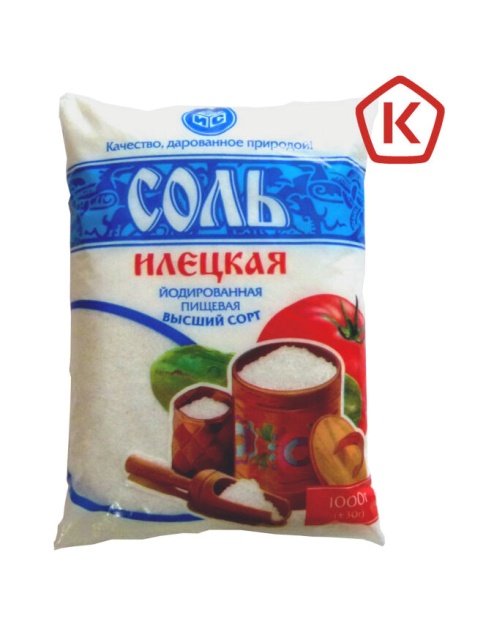 Задание на повторение: чтение 26.11.2020                                                                                                                                          КатяНайди и обведи букву «С»А   С   О   З   Д   Р   Ы    Ч   Я   З   С   Ж   Э    З   В   С   Й   Ф   Е   З   Ш  С Задание на повторение: чтение 26.11.2020                                                                                                                                          КатяСоедини.З                       СЗА, МЕ, ДО, ЛЯ, ВА, ЗУ, СЫ, БЭ, СЯ, ЗЫ, ЧЕ, СИ, ТЫ, МЫ, КЕ, СУЗадание на повторение: чтение 26.11.2020                                                                                                                                          КатяНайди и обведи картинки с буквой «С» 